Answers – Thursday 14th January 2021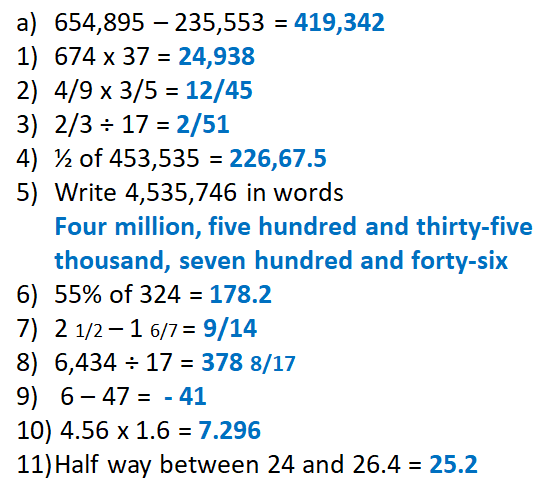 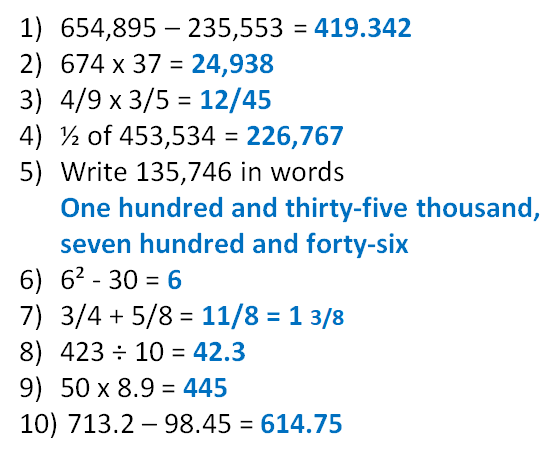 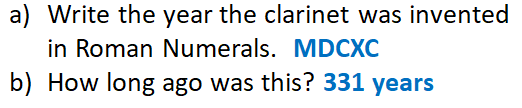 Key Question: 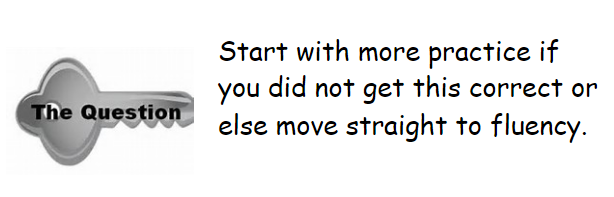 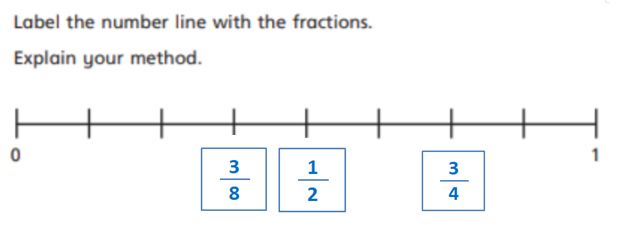 Key Question: Fluency:   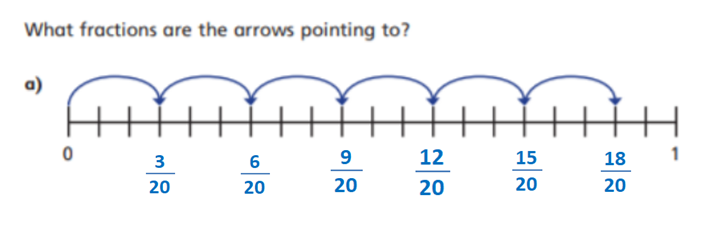 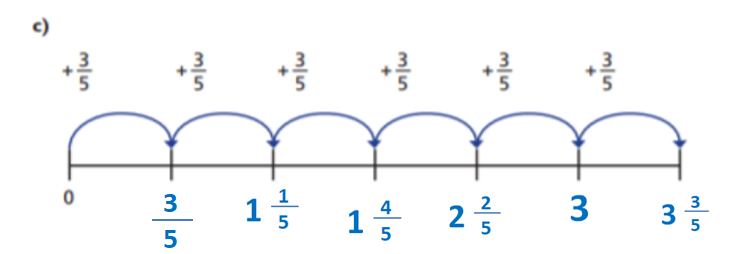 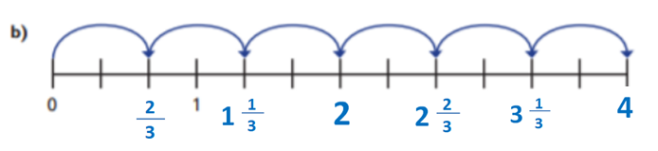 Fluency:   Reasoning:   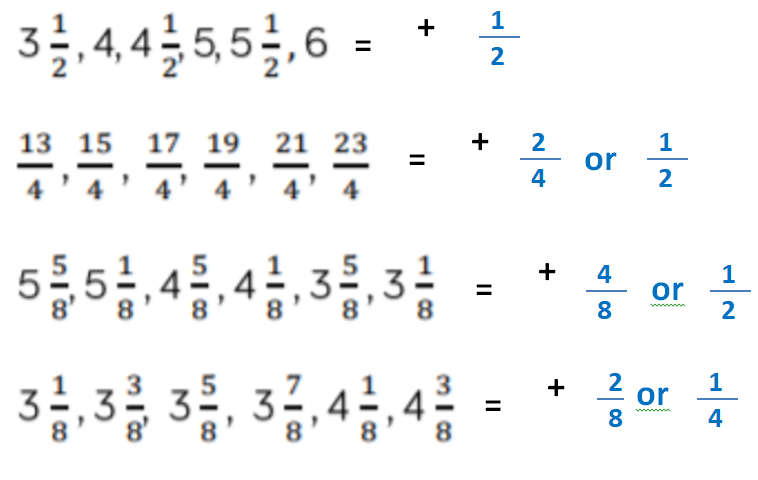 Reasoning:   Problem Solving:   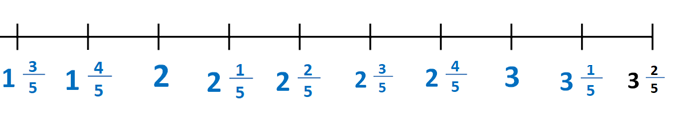 Problem Solving:   Testbase: 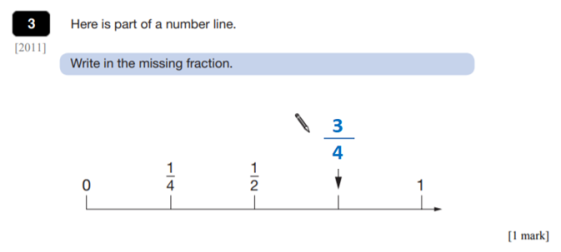 Testbase: More Practice: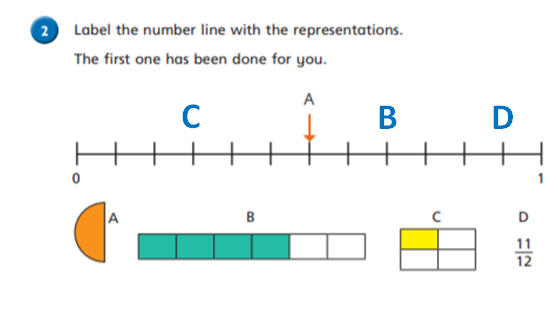 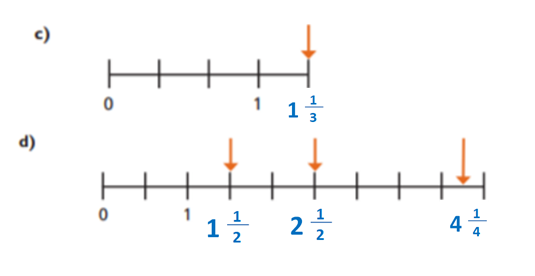 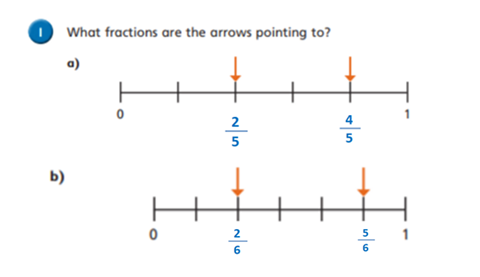 More Practice: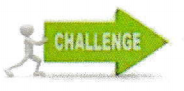 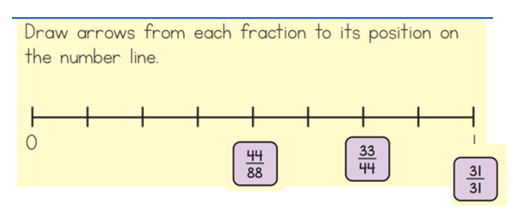 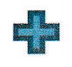 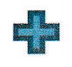 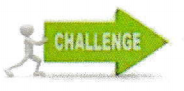 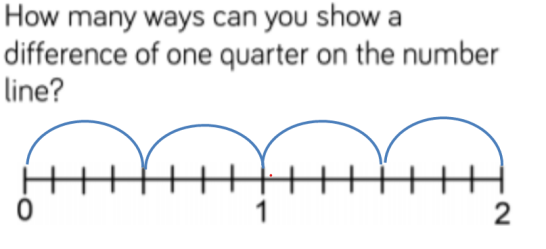 Spelling: 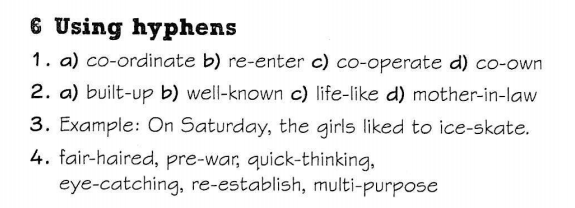 